Aquesta il·lustració és de la cançó “La llegenda de Sant Jordi” de Pep López.Aquesta és una proposta d’activitats organitzada per l’Ajuntament de La Llagosta i la Fundació AC Granollers perquè les escoles puguin proposar als seus alumnes celebrar aquest Sant Jordi tant diferent que estem vivint.Malgrat que estem tancats a casa, és Sant Jordi i ens ve molt de gust celebrar-ho....Per això, i vinculades amb les Activitats d’arts escèniques per a les Escoles de l’AC, us proposem alguna activitat que pot ser divertida si ens hi posem amb ganes.Alumnes de P3, P4 o P5:  Samfaina de colors ens cantarà, expressament per nosaltres “Abril”. Aquesta és una cançó que forma part del concert “Els cistells de la Caputxeta” on es repassen tots els poemes de Miquel Marti i Pol del llibre “per molts anys”  Aquí teniu l’enllaç:https://vimeo.com/videostudi/santjordi01Escolteu-la tantes vegades com vulgueu i gaudiu-la i després.... inspireu-vos: feu un dibuix, canteu la tornada, balleu,  balleu molt i graveu-vos. Tot els vídeos que feu, o les fotografies dels dibuixos o dels balcons engalanats per Sant Jordi,  ens els feu arribar a l’adreça santjordi@acgranollers.cat  i nosaltres construirem un video clip per a la cançó. Us adjuntem la lletra i la partitura de la cançó, per si algú es vol animar a tocar-la!Va, animeu-vos, que pot quedar molt bonic!!!Abril (Miquel Martí i Pol/Xavi Múrcia)Per l'abrilsi cada gota en val mil,cada rosa en val deu mili cada llibre cent mil.Amb pluja, roses i llibrescelebrem la festa gran,que ningú no en quedi fora,ni els d'ara ni els qui vindran;els d'ara, per fer patxocaal costat de l'alt patró,els qui vindran, per si tocad'afegir-hi més saó,perquè sant Jordi se sentisempre ben acompanyati ens ajudi, als uns i als altres,a poder guanyar el combatque fa tants segles que durai encara no s'ha acabat.Per això, quan l'abril pintatots els marges de colori fa les nits molts més tèbiesi el cel més encisador,convé que tots, nois i noies,cantem ben fort la cançó.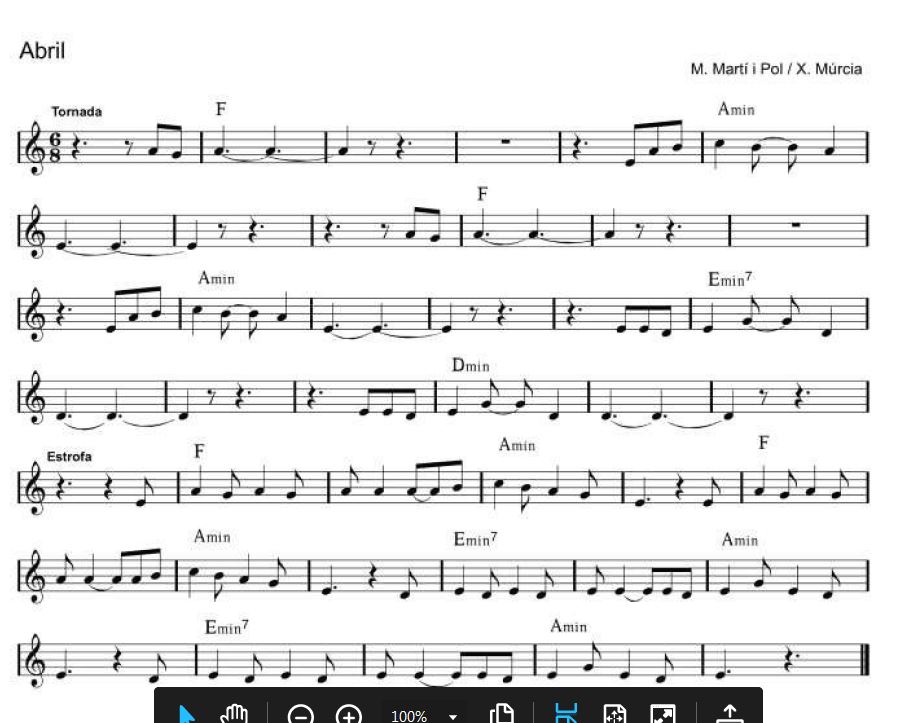 SANT JORDI MATA AL DRACSANT JORDI A LES CASES....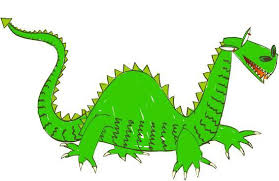 